xx口腔诊所 五一活动预案福利一集赞51到店享受半价洁牙特惠套餐领取条件：将此条biu至盆友圈 集满xx个赞即可享受五一特惠半价洁牙xx口腔全城巨惠儿童乳牙免费拔除进口树脂补牙特价¥超薄贴面首颗隐形矫正8.5折带领三人以上家人或朋友一起进店参与任何一个治疗项目可获赠洗牙卷一张到店消费满xxx还可以免费赠送精美爱牙大礼包一份惊喜连连，实惠多多，更多优惠店内详询！福利二五一期间到店矫正院长亲诊免费领取专家矫正方案设计消费矫正项目陪伴看牙每人赠送洗牙劵一张或者补牙一颗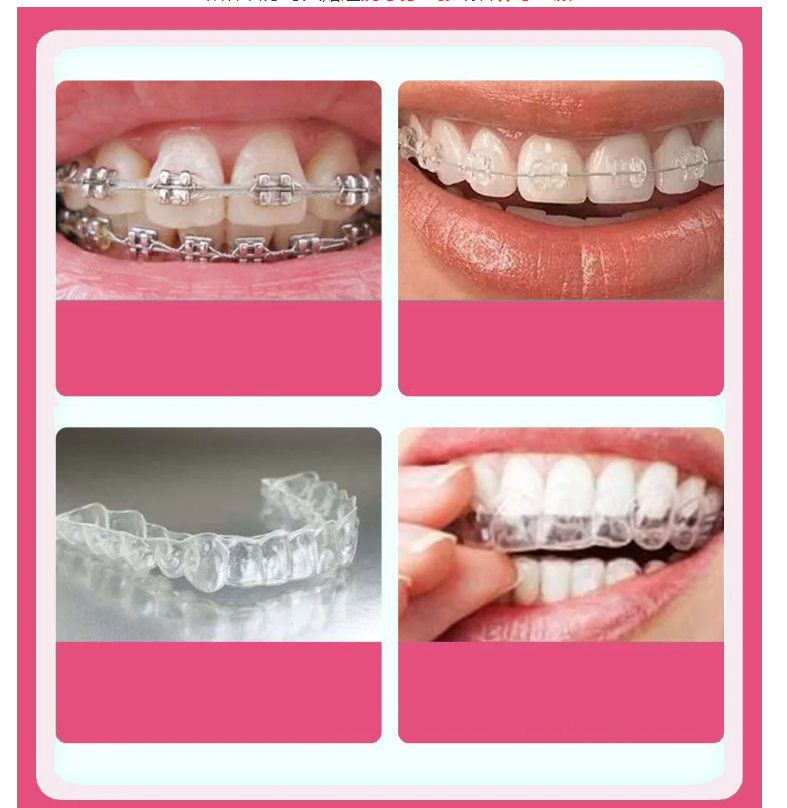 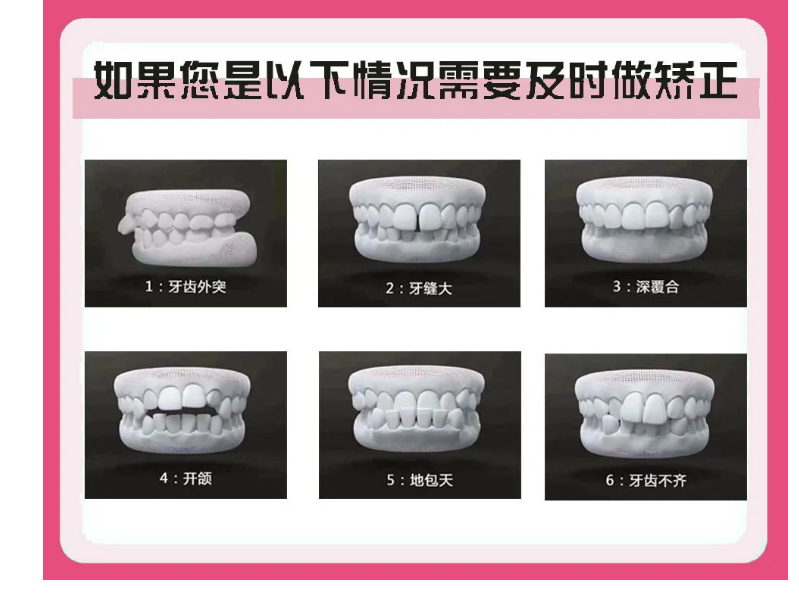 牙齿矫正过程          ▲牙齿矫正后可以改善脸型，让自己变得更漂亮、自信；▲减少自身口腔疾病的发生。如牙周病、龋病等；▲牙齿矫正后，牙齿排列整齐，恢复牙齿的正常咬合，从而改善牙齿咀嚼功能；▲让吐字发音更加清晰，增强整体的气质形象，从而让自己更加自信。